Załącznik  do Załącznika do uchwały Nr XXXVII.267.2023Rady Gminy Śniadowoz dnia  21 lutego 2023 r.                                                         Wójt Gminy Śniadowo								  ul. Ostrołęcka 11								  18-411 ŚniadowoWNIOSEKo udzielenie dotacji na prace konserwatorskie, restauratorskie lub roboty budowlane przy zabytku wpisanym do rejestru lub znajdującym sięw ewidencji zabytków znajdujących się na terenie gminy Śniadowo* wstawić znak „X” we właściwej komórceI.Nazwa zadaniaII.Informacje o wnioskodawcyInformacje o wnioskodawcy1.Osoba fizycznaOsoba fizycznaImię i nazwiskoImię i nazwiskoAdres (kod pocztowy, miejscowość, ulica,nr domu, nr mieszkania)Adres (kod pocztowy, miejscowość, ulica,nr domu, nr mieszkania)PESELPESELNumer telefonuNumer telefonuAdres e-mailAdres e-mail2.Osoba prawnaOsoba prawnaPełna nazwa wnioskodawcyPełna nazwa wnioskodawcySiedziba (kod pocztowy, miejscowość, ulica,nr domu, nr mieszkania)Siedziba (kod pocztowy, miejscowość, ulica,nr domu, nr mieszkania)Forma organizacyjno- prawnaForma organizacyjno- prawnaNazwa i numer rejestru /ewidencjiNazwa i numer rejestru /ewidencjiData wpisu do rejestru / ewidencjiData wpisu do rejestru / ewidencjiNIPNIPREGONREGONOsoby upoważnione do reprezentowania wnioskodawcyOsoby upoważnione do reprezentowania wnioskodawcyImięImięOsoby upoważnione do reprezentowania wnioskodawcyOsoby upoważnione do reprezentowania wnioskodawcyNazwiskoNazwiskoOsoby upoważnione do reprezentowania wnioskodawcyOsoby upoważnione do reprezentowania wnioskodawcyStanowiskoStanowiskoOsoby upoważnione do reprezentowania wnioskodawcyOsoby upoważnione do reprezentowania wnioskodawcyNr telefonuNr telefonuOsoby upoważnione do reprezentowania wnioskodawcyOsoby upoważnione do reprezentowania wnioskodawcyAdres e-mailAdres e-mailOsoba odpowiedzialna za przygotowanie wniosku i kontakty z gminą ŚniadowoOsoba odpowiedzialna za przygotowanie wniosku i kontakty z gminą ŚniadowoImięImięOsoba odpowiedzialna za przygotowanie wniosku i kontakty z gminą ŚniadowoOsoba odpowiedzialna za przygotowanie wniosku i kontakty z gminą ŚniadowoNazwiskoNazwiskoOsoba odpowiedzialna za przygotowanie wniosku i kontakty z gminą ŚniadowoOsoba odpowiedzialna za przygotowanie wniosku i kontakty z gminą ŚniadowoStanowiskoStanowiskoOsoba odpowiedzialna za przygotowanie wniosku i kontakty z gminą ŚniadowoOsoba odpowiedzialna za przygotowanie wniosku i kontakty z gminą ŚniadowoNr telefonuNr telefonuOsoba odpowiedzialna za przygotowanie wniosku i kontakty z gminą ŚniadowoOsoba odpowiedzialna za przygotowanie wniosku i kontakty z gminą ŚniadowoAdres e-mailAdres e-mail3.Konto bankowe wnioskodawcyKonto bankowe wnioskodawcyKonto bankowe wnioskodawcyKonto bankowe wnioskodawcyKonto bankowe wnioskodawcyNazwa bankuNazwa bankuNr konta wnioskodawcyNr konta wnioskodawcyIII.Informacje o zabytkuInformacje o zabytkuDane zabytkuDane zabytkuDane zabytkuNazwa zabytkuNazwa zabytkuAdres zabytku (kod pocztowy, miejscowość,ulica, nr posesji lub obręb geodezyjny i nr działki)Adres zabytku (kod pocztowy, miejscowość,ulica, nr posesji lub obręb geodezyjny i nr działki)Rok powstaniaRok powstaniaNr w rejestrze zabytkówi data wpisania do rejestru zabytków lub data wpisania do gminnej ewidencji zabytkówNr w rejestrze zabytkówi data wpisania do rejestru zabytków lub data wpisania do gminnej ewidencji zabytkówKrótki opis zabytku(z uwzględnieniem działań, jakie były podejmowane dla zachowania go w dobrym stanie w ciągu ostatnich 5 lat, np. przebudowy, remonty)Krótki opis zabytku(z uwzględnieniem działań, jakie były podejmowane dla zachowania go w dobrym stanie w ciągu ostatnich 5 lat, np. przebudowy, remonty)Opis stanu zachowania zabytkuOpis stanu zachowania zabytkuTytuł prawny do zabytkuTytuł prawny do zabytkuTytuł prawny do zabytkuTytuł władania zabytkiem (własność, użytkowanie wieczyste, inne)Tytuł władania zabytkiem (własność, użytkowanie wieczyste, inne)Nr księgi wieczystejNr księgi wieczystejIV.Dotacja, przewidywane koszty realizacji zadania oraz źródła ich finansowaniaDotacja, przewidywane koszty realizacji zadania oraz źródła ich finansowaniaDotacja, przewidywane koszty realizacji zadania oraz źródła ich finansowaniaŹródła finansowaniaŹródła finansowaniaKwota bruttoUdział w całości kosztów (%)Kwota, o którą ubiega się wnioskodawca (DOTACJA)Kwota, o którą ubiega się wnioskodawca (DOTACJA)Koszty własne planowane do poniesienia przez wnioskodawcęKoszty własne planowane do poniesienia przez wnioskodawcęInne źródła finansowania zadaniaInne źródła finansowania zadaniaOgółem:Ogółem:V.V.Szczegółowe informacje o planowanych/wykonanych pracach lub robotachSzczegółowe informacje o planowanych/wykonanych pracach lub robotach1.1.Zakres rzeczowy prac lub robótZakres rzeczowy prac lub robót2.2.Elementy składowe zadania (opis poszczególnych działań)Elementy składowe zadania (opis poszczególnych działań)3.Uzasadnienie celowości wykonania planowanych prac lub robót oraz zakładane rezultatyUzasadnienie celowości wykonania planowanych prac lub robót oraz zakładane rezultatyUzasadnienie celowości wykonania planowanych prac lub robót oraz zakładane rezultaty4.4.Uzyskane pozwolenia, uzgodnienia, zaświadczeniaUzyskane pozwolenia, uzgodnienia, zaświadczeniaPozwolenie na budowę (organ, numer, data wydania, znak sprawy, data uzyskaniaostateczności)Pozwolenie na budowę (organ, numer, data wydania, znak sprawy, data uzyskaniaostateczności)Pozwolenie na budowę (organ, numer, data wydania, znak sprawy, data uzyskaniaostateczności)Pozwolenie konserwatorskie (organ, numer, data wydania, znak sprawy)Pozwolenie konserwatorskie (organ, numer, data wydania, znak sprawy)Pozwolenie konserwatorskie (organ, numer, data wydania, znak sprawy)Potwierdzenie zgłoszenia robót budowlanych(w przypadkach określonych w Prawie budowlanym)Potwierdzenie zgłoszenia robót budowlanych(w przypadkach określonych w Prawie budowlanym)Potwierdzenie zgłoszenia robót budowlanych(w przypadkach określonych w Prawie budowlanym)Zalecenia konserwatorskie (znak pisma, data wydania)Zalecenia konserwatorskie (znak pisma, data wydania)Zalecenia konserwatorskie (znak pisma, data wydania)Inne dokumenty (określićjakie, przez kogo wydane, oznaczenia, daty wydania)Inne dokumenty (określićjakie, przez kogo wydane, oznaczenia, daty wydania)Inne dokumenty (określićjakie, przez kogo wydane, oznaczenia, daty wydania)VI.Wykaz prac przy zabytku, wykonanych w okresie ostatnich 5 lat poprzedzających dzień złożenia wniosku, w tym ze środków publicznychWykaz prac przy zabytku, wykonanych w okresie ostatnich 5 lat poprzedzających dzień złożenia wniosku, w tym ze środków publicznychWykaz prac przy zabytku, wykonanych w okresie ostatnich 5 lat poprzedzających dzień złożenia wniosku, w tym ze środków publicznychWykaz prac przy zabytku, wykonanych w okresie ostatnich 5 lat poprzedzających dzień złożenia wniosku, w tym ze środków publicznychRokZakres pracPoniesione wydatkiDotacje ze środków publicznychDotacje ze środków publicznychRokZakres pracPoniesione wydatkiWysokość dotacjiŹródło dotacjiVII.Harmonogram i preliminarz całkowitych kosztów zadaniaHarmonogram i preliminarz całkowitych kosztów zadaniaTermin rozpoczęcia realizacji zadania (dzień, miesiąc, rok)Termin rozpoczęcia realizacji zadania (dzień, miesiąc, rok)Termin zakończenia realizacji zadania (dzień, miesiąc, rok)Termin zakończenia realizacji zadania (dzień, miesiąc, rok)VIII.Wykaz załącznikówWykaz załącznikówWykaz załącznikówL.p.Nazwa załącznikaDołączonoDołączonoL.p.Nazwa załącznikaTak*Nie*1.Decyzja o wpisie zabytków do rejestru zabytków2.Dokument potwierdzający posiadanie tytułu prawnego do zabytku3.Kosztorys inwestorski planowanych prac lub robót4.Decyzja właściwego organu ochrony zabytków zezwalająca na wykonanie prac lub robót, które mają być przedmiotem dotacji5.Pozwolenie na budowę6.Zgoda właściciela (współwłaściciela) zabytku nieruchomego lub użytkownika wieczystego nieruchomości gruntowej7.Dokument potwierdzający sposób reprezentacji wnioskodawcy, w przypadku gdy wnioskodawcą jest osoba prawna8.Pełnomocnictwo, w przypadku gdy wnioskodawca reprezentowany jest przez przedstawiciela9.Dokumentacja fotograficzna zabytku (max. 10 zdjęć) wykonana nie później niż 3 miesiące wcześniej od dnia ogłoszenia naboru10.W przypadku przedsiębiorców – wymagana informacja ootrzymanej pomocy publicznej11.Inne (wpisać):IX.Oświadczenia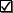 Oświadczam, że w przypadku udzielenia dotacji pokryję pozostałą część kosztów zadania ze środków własnych lub zapewnię jej pokrycie z innych źródeł finansowania.Oświadczam, że wszystkie dane ujęte we wniosku są zgodne ze stanem faktycznym i prawnym.Wyrażam zgodę na przetwarzanie danych osobowych w zakresie czynności wykonywanych w celu udzielenia i rozliczenia dotacji na prace objęte wnioskiem, zgodnie z art. 6 ust. 1 lit. a rozporządzenia Parlamentu Europejskiego i Rady (UE) 2016/679 z dnia 27 kwietnia 2016 r. w sprawie ochrony osób fizycznych w związku z przetwarzaniem danych osobowych i w sprawie swobodnego przepływu takich danych oraz uchylenia dyrektywy 95/46/WE  (ogólne  rozporządzenie  o ochronie  danych)  (Dz.  Urz.  UE  L 119  z 04.05.2016, str. 1, Dz. Urz. UE L 127 z 23.05.2018, str. 2 oraz Dz. Urz. UE L 74z 4.03.2021, str. 35)zezwalam gminie Śniadowo na nieodpłatne korzystanie z fotografii stanowiących załącznik do wniosku o udzielenie i rozliczenie dotacji celowej w zakresie ich utrwalania, zwielokrotniania i rozpowszechniania, w szczególności techniką drukarską, reprograficzną lub cyfrową.Śniadowo, dnia ………………………………………………………………………..czytelny podpis wnioskodawcy /osoby upoważnionej